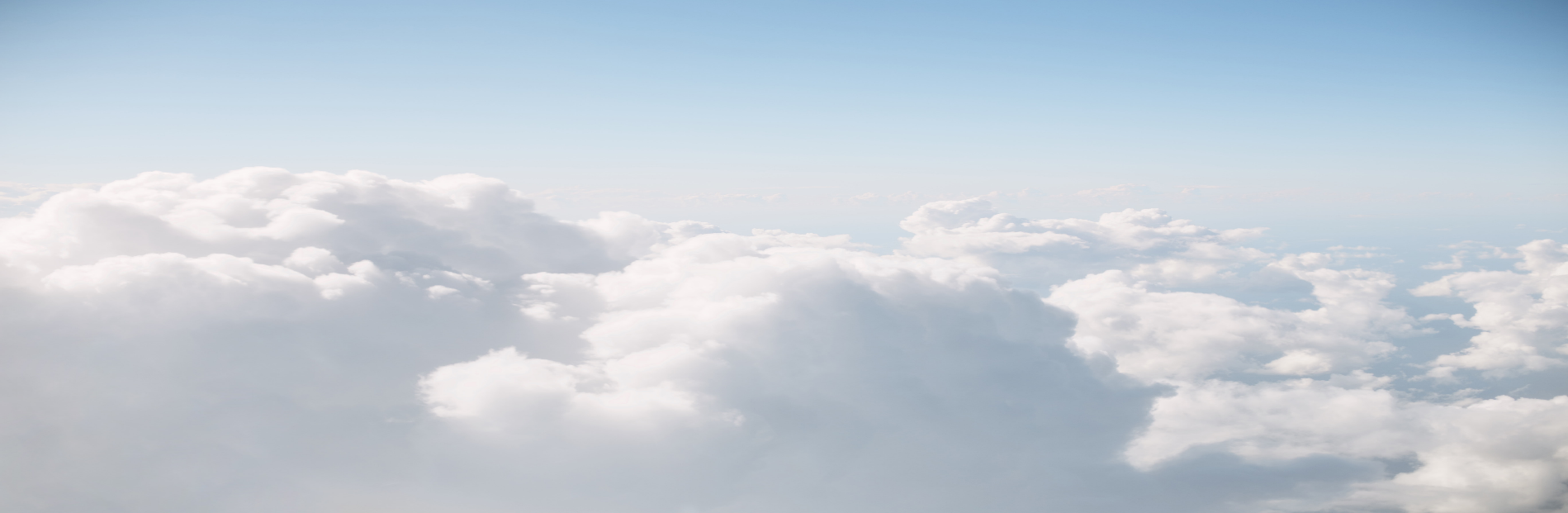 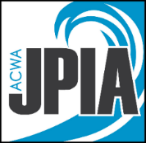 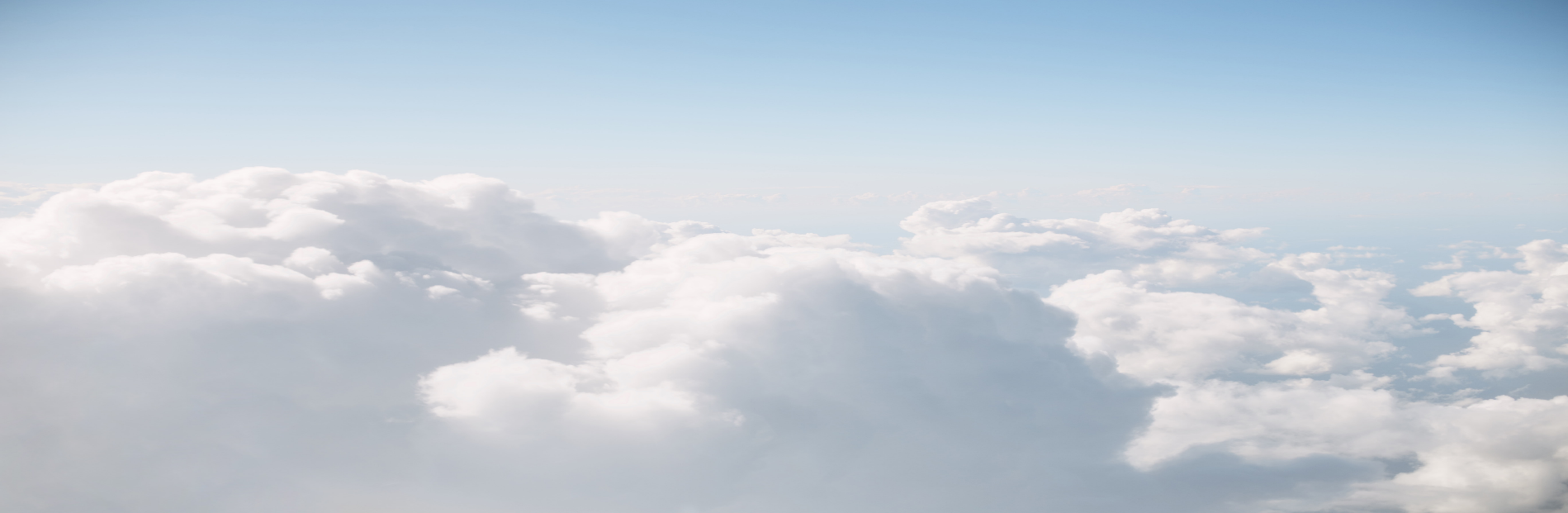 District Name: 	Date Prepared:			   Date Revised:			OBJECTIVE:A Maintenance Management System is an organized method of collecting documentation as it pertains to repair and rehabilitation work. The objective of this standard operating guideline is to give your Agency ideas on how to develop and/or enhance your Agency’s maintenance management system.RATIONALE/PURPOSE:The purpose of this standard operating guideline is to promote the implementation of a comprehensive maintenance management system. Utilities usually keep some sort of record of repairs and rehabilitation work. A maintenance management system is a systematic method of recording these events so analysis can be performed on these records. This management system can be as simple as documenting maintenance on 5x8 cards, or as elaborate as a computerized maintenance management system interfaced with geographic information systems (GIS). The important part is that all maintenance activities (routine and non-routine), are documented in a system that can be analyzed at a later date. A maintenance management system along with a preventive and predictive maintenance program is essential to reducing overall operating costs, liability, and property losses. An effective maintenance management system is essential to:Improving customer serviceEnsure mission capabilityEnsure firefighting capabilityReduce liability and property lossesDetermine capital replacement budgetingDevelopment of agency master plansDevelopment of material standardsDevelopment of preventive and predictive maintenance programsDevelopment of loss trend analysisReduce revenue lossThis model form/template must be customized to meet your Agency’s needs..METHODS/PROCEDURES:Documentation is essential, and a system needs to be in place to ensure maintenance information is collected in a consistent manner. The following methods and procedures are recommendations, and illustrate the methods used by other member agencies to collect and document system maintenance.Best practices include:Identify all Agency maintenance information systems that collect maintenance information such as maintenance records, SCADA, GIS, and departmental system databases.Identify how the information is collected. For example, a 5x8 card, work order paper document, or is it directly input into a computerized maintenance management system.Identify the information that needs to be collected:Type of discrepancy or failureAction takenCause of failure Date reportedDate completedIdentify the assets that are going to be maintained:Treatment Facilities/Pump StationsDistribution SystemReservoir/Tank SitesVehicle/Mobile EquipmentWork as an organization and across departmental lines to prevent duplication of work.Established workflow procedures:Who needs the work order?GeneratesCompletesRecordsFilesReviewsAnalyzes Where is it turned in and who needs a copy?MaintenanceCustomer ServiceEngineeringInformation SystemsAccountingRisk ManagerWhat other action is required?Asset databaseMap postingMaterial review committeeBudget listDevelopment of maintenance programs, treatment facilities/pump stations:Electrical systemsEmergency generatorsPump and pump motorsChemical systemsFiltersValvesPiping and manifoldsSite securityLaboratory equipmentInstrumentationTelemetry and SCDA systemsComputer hardware/softwareDistribution system:Main and conveyance systemsValve exercise/maintenanceFire hydrant maintenance/flushAir valve inspection/maintenanceReservoir/tank sites:InspectionTank maintenanceFencing/no trespassing signsCathodic protectionTelemetry and SCDA systemsVehicles and mobile equipmentObsolete PlanningComputer upgradesSoftware upgradesSAFETY CONSIDERATIONS:An effective Maintenance Management System can help prevent damage to property, environment, and injury to public and employees by:Protect the publicPrecluding system and equipment damagePrecluding property and environmental damageFacilitating operations and maintenance personnel safety Identify safe work practices Identify hazardsSwitching lockout/tagout Asbestos Concrete Pipe (ACP) proceduresTraffic controlTrenching and shoring COST BENEFIT:Enhance system reliabilityProlong facility lifeReduce revenue lossesPreventive maintenance and loss trend data would reduce facility, equipment, system failures.Avoid costly liability, property, and injury/illness lossesOptimize investmentsCreate a manageable capital replacement budgetREFERENCES: A Maintenance Management System should comply with the latest revisions from the American Water Works Association, (AWWA Standards)		AWWA G100 Water Treatment Plant Operations and Management		AWWA G200 Distribution Systems Operation and Management		AWWA G400 Utility Management System		AWWA G410 Business Practices for Operation and Management –water, wastewater, and reclaimed water utilities